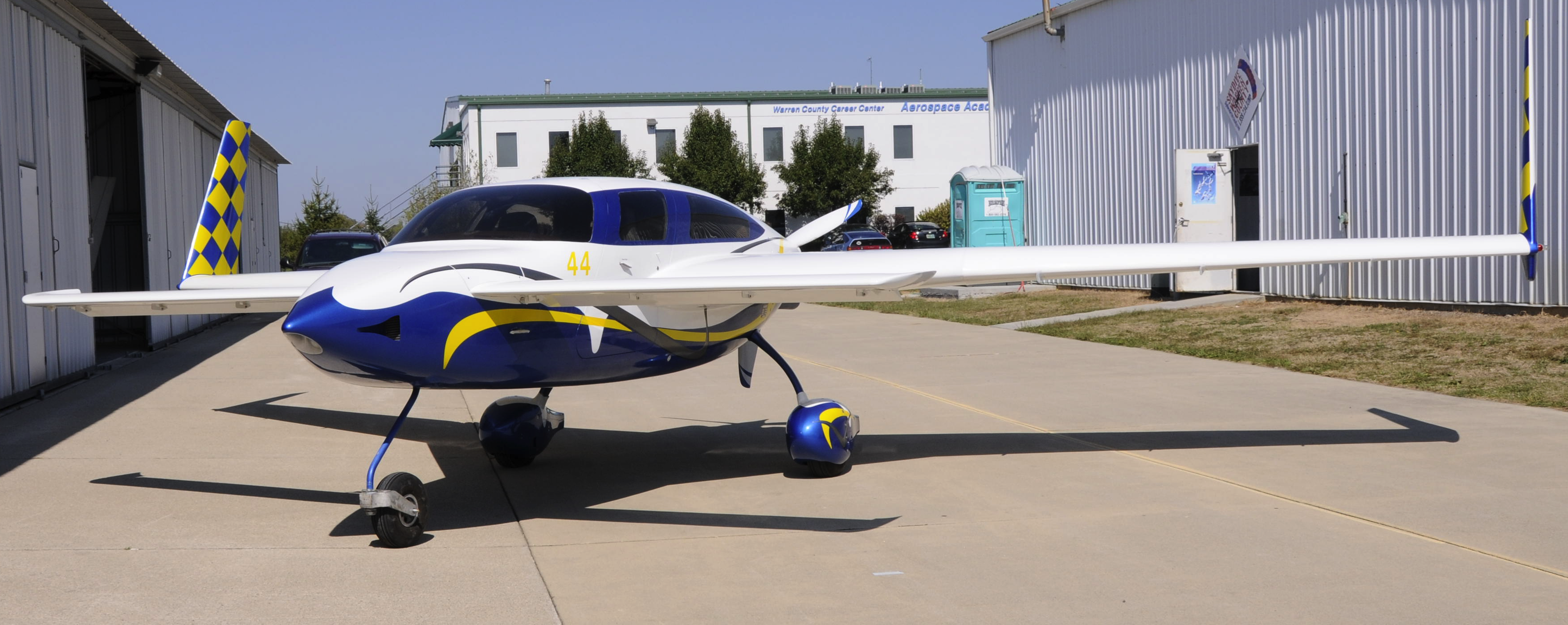 For Sale - $165,000Fully loaded cross-country cruiser… she empties the FBO everywhere she visits… ask the factory, they know the build and flying qualities of this airplane.  Cruise 165-175 kias (180-190 ktas) in style and comfort.  1,000 nm range and 5 hour’s endurance.Check out our album at our website https://www.velocityxl.com/album.php?albumid=19YouTube Channel https://www.youtube.com/user/bferrellGRT Horizon HX EFIS Glass PanelOther FeaturesXL – Extra Large body4 Leather Adjustable Seats with heaters and temper foam by Oregon AeroAll Glass Flight System by Grand Rapids Technology – GRT HX Dual Screen Dual AHRS/MagnetometersMagnum Engines IO-540, 260 hours since overhaul, high compression – parallel valve but Dyno tested at Lycon at 316 HPGarmin GTN-650 WAAS NAV ComArtex G406 ELT3 Screen EFIS – 2 for Pilot (6.5”) and 1 for CoPilot (8.4”)Dual Engine Controls Fuel Sight Gauges and Capacitive GaugesPS Engineering PS8000B 4 place Intercom/Audio PanelGarmin SL-30 NAV/COM 2ADS-B Compliant In and OutXeVision Xenon HID Landing LightB&C StarterMode S (Garmin GTX330) and ADS-B Traffic Display on EFISBack-Lighted Overhead Switch PanelAux Audio in for iPad/MP3 input in panelADS-B Weather Display on EFISVP-X Electronic Circuit Breaker System, integrated into EFISFront Seats feature in headrest DVD screens for rear seat passengersAudible Warnings to IntercomApproach Fast-Stack Instrument wiring system10 Disc DVD/CD player for in flight music or entertainmentBuilt-in CO Guardian Aero 455 Pulse Oximeter for high altitude flightRadenna Sky-Radar D2 ADS-B ReceiverStandard Aviation ground power plug for jump start or battery chargingTrio Pro dual axis AutoPilot – Independent head, but can slave to the GTN-650 or EFIS, with AutoTrimAPRS tracking system on-board continuously transmit speed, location, altitude and heading via Ham RadioFull backup instrumentation – Airspeed, Altimeter, Artificial Horizon, Tach, fuel level, Slip-Skid, CompassFactory built fast-build wings and fuselage – straight and fast!LightSpeed Engineering Plasma III Electronic IgnitionHeated Pitot tube for IFRWhelen Nav/Strobe pack for night/IFRDual B&C Alternators with external field regulation and over-voltage protection (60A primary and 20 A on vacuum pump pad)Leather Trimmed Interior with Embossed Velocity logo on back panelMT Constant-Speed (hydraulic) PropellerBillet aluminum nose wheel fork upgradeVelocity factory Cleveland brake upgradeVelocity factory toe brake upgradeVelocity factory rain/weather cover with custom N44VF embroiderySky-3D GoPro camera mounts on each wing for in-flight video14V Electric System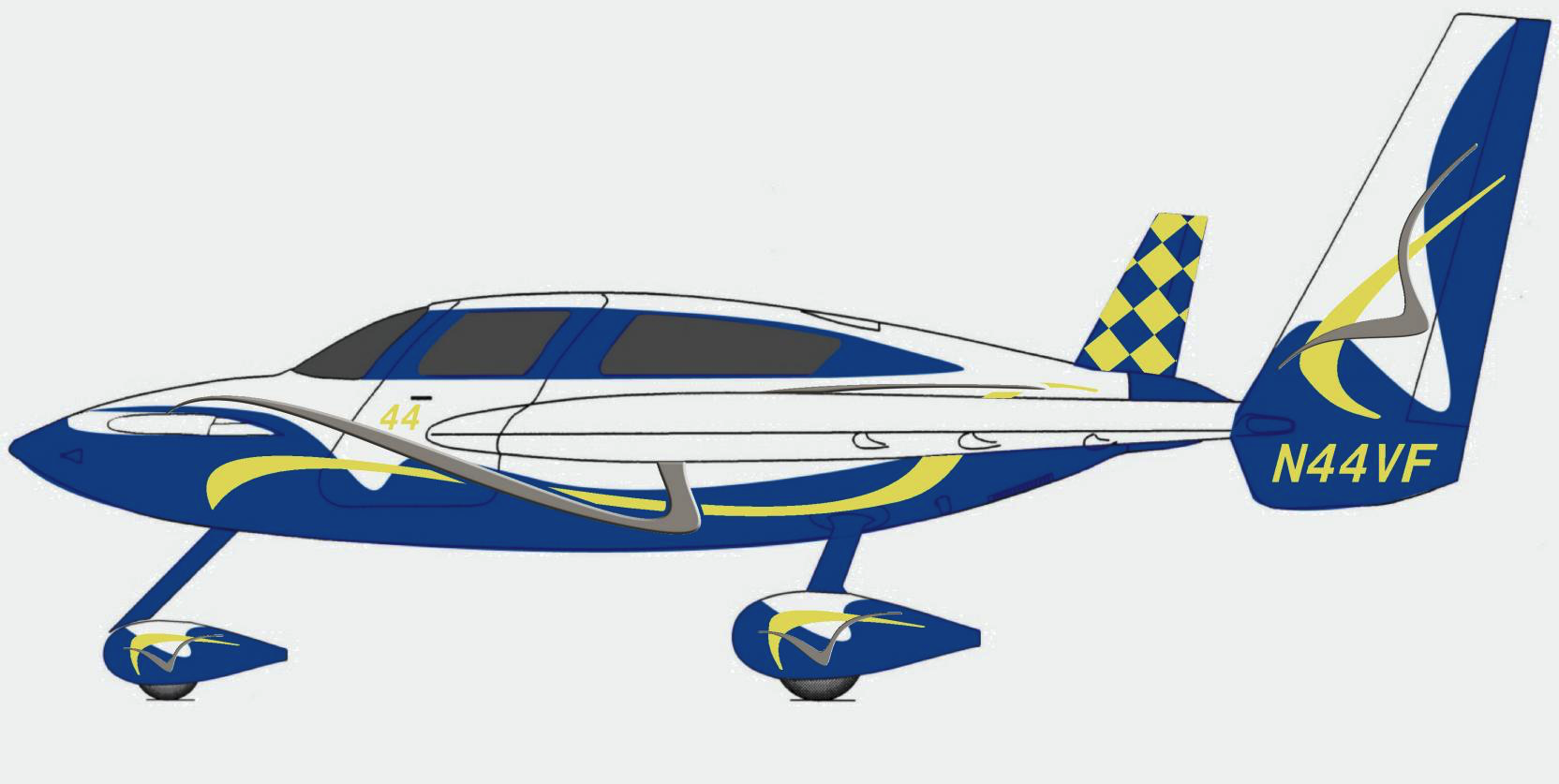 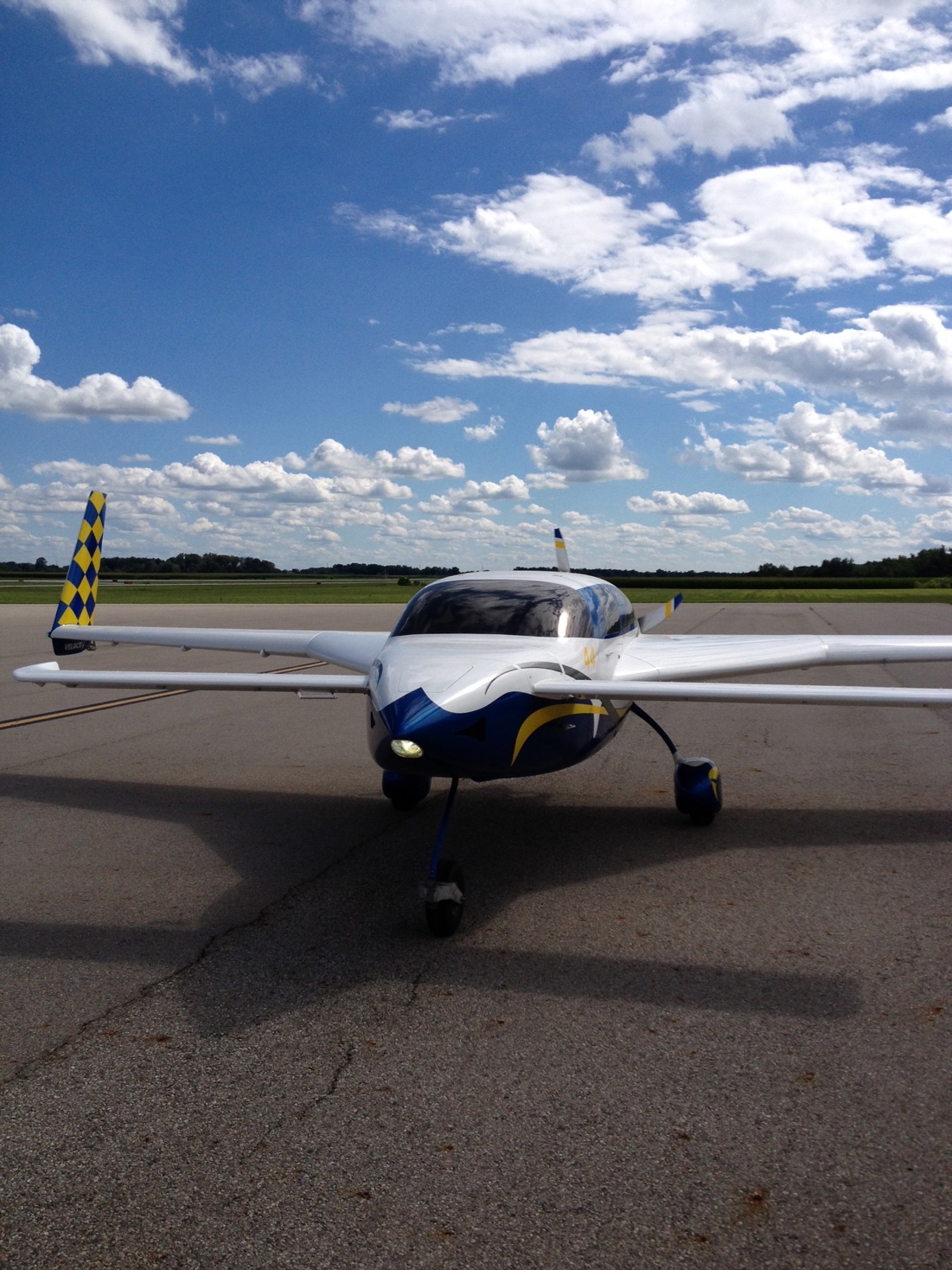 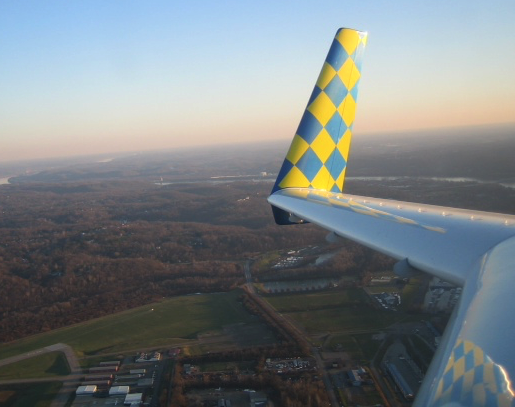 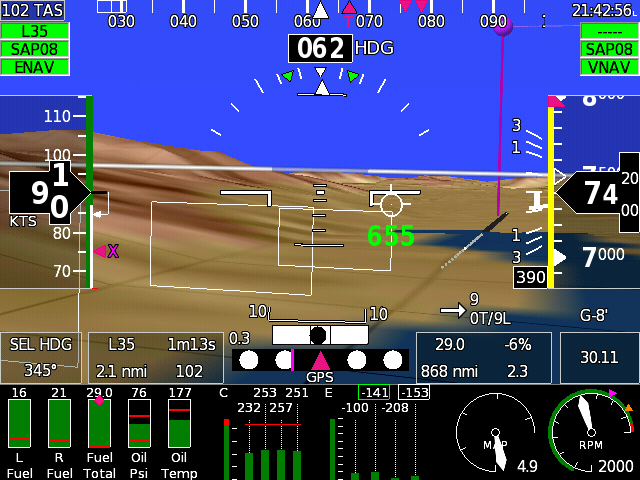 PFD with Synthetic terrain/runways and highway in the sky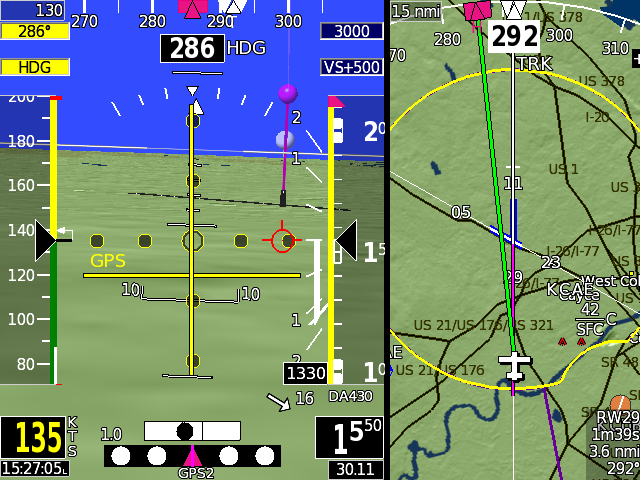 Screens can split PFD/Map and show glideslope/CDI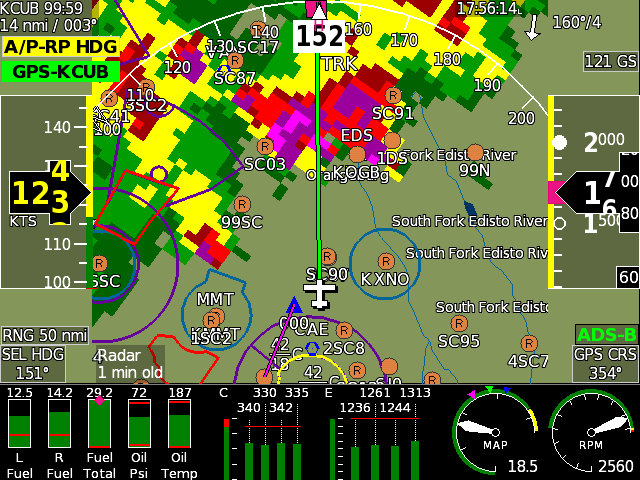 Full weather display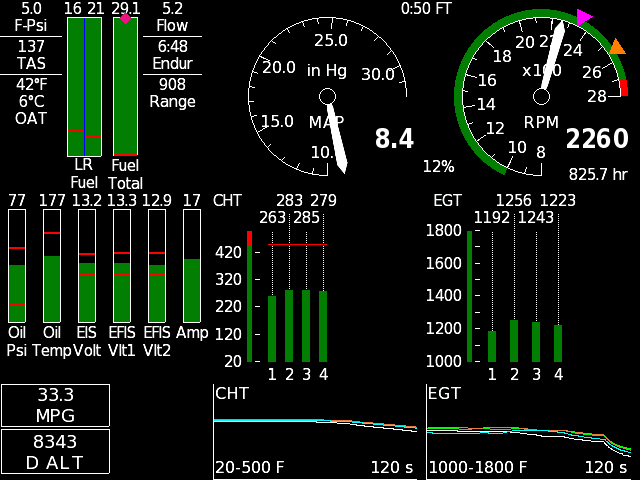 Example of Engine Display – CHT/EGT for all six cylinders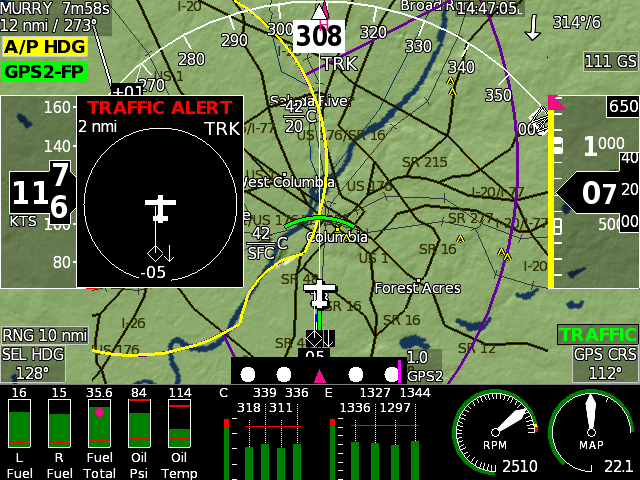 Mode S and ADS-B Traffic with Alerting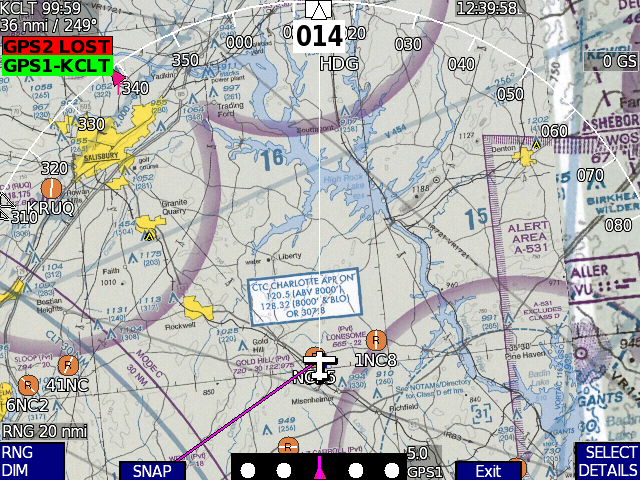 Moving map can display sectional, enroute charts, moving map with airspace, traffic, and weather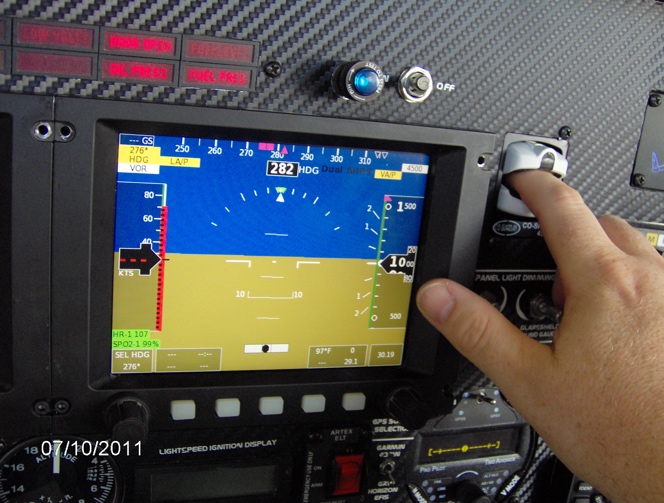 CO Guardian & Pulse Oximeter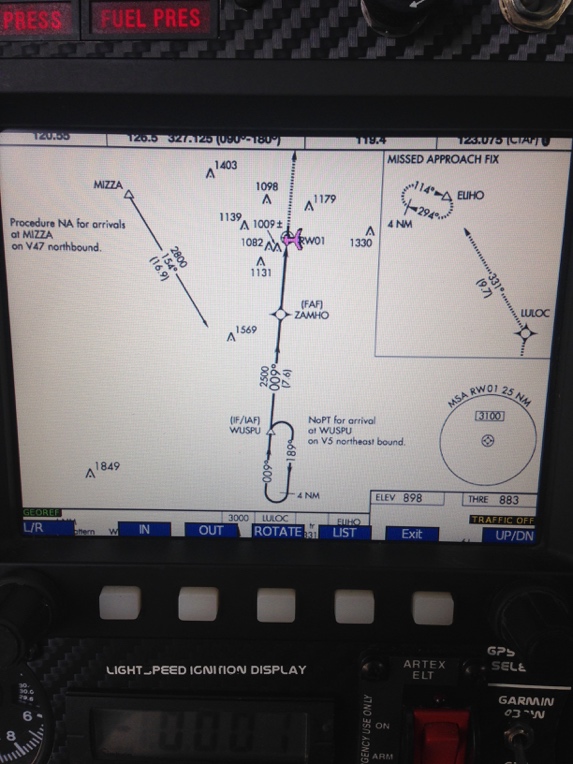 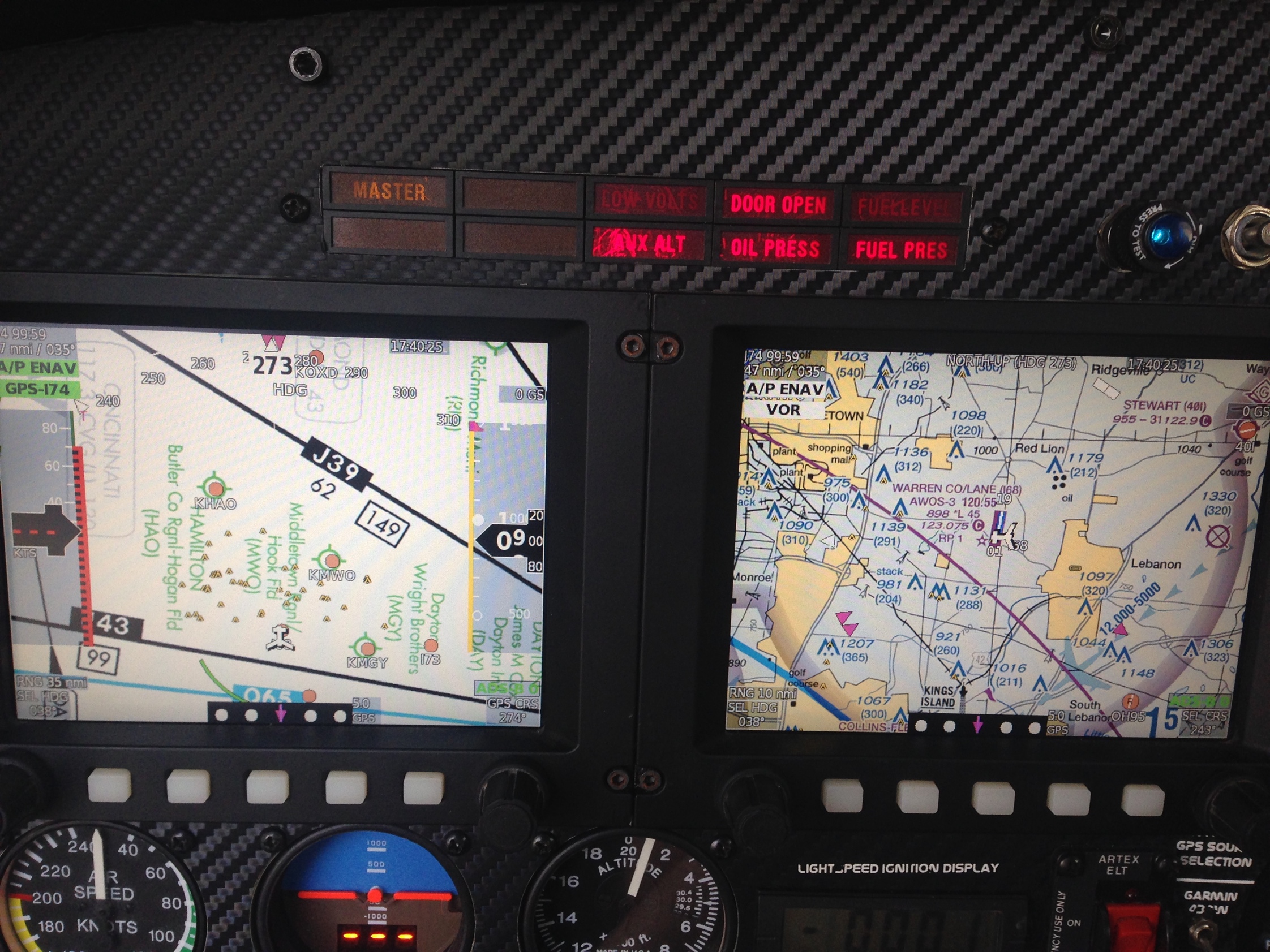 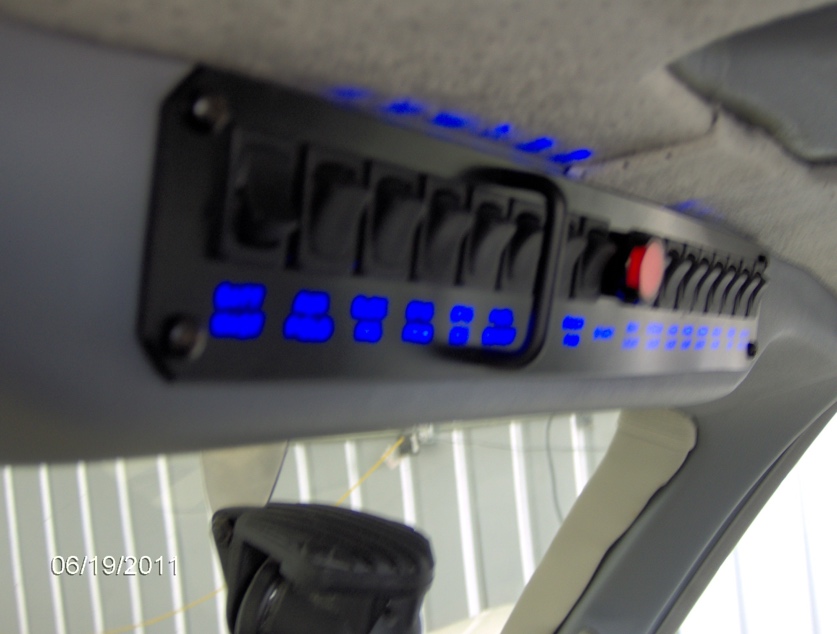 Back-Lighted Switch Panel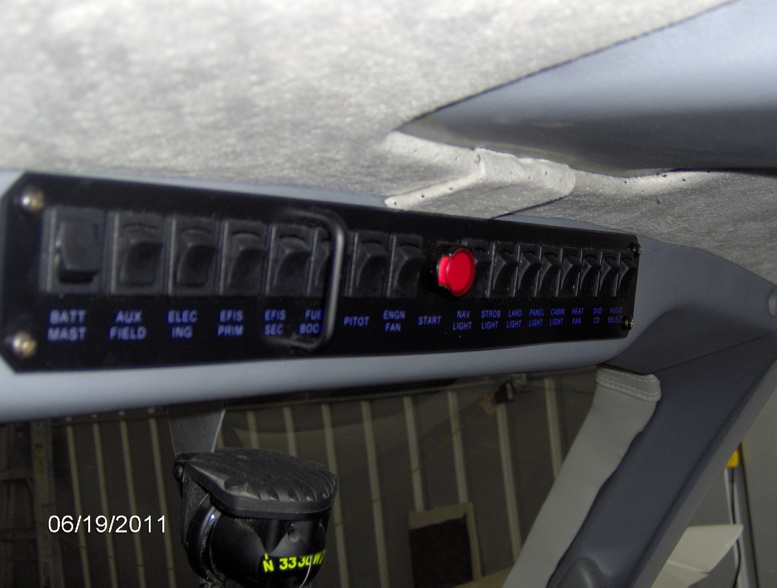 Back-Lighted Switch Panel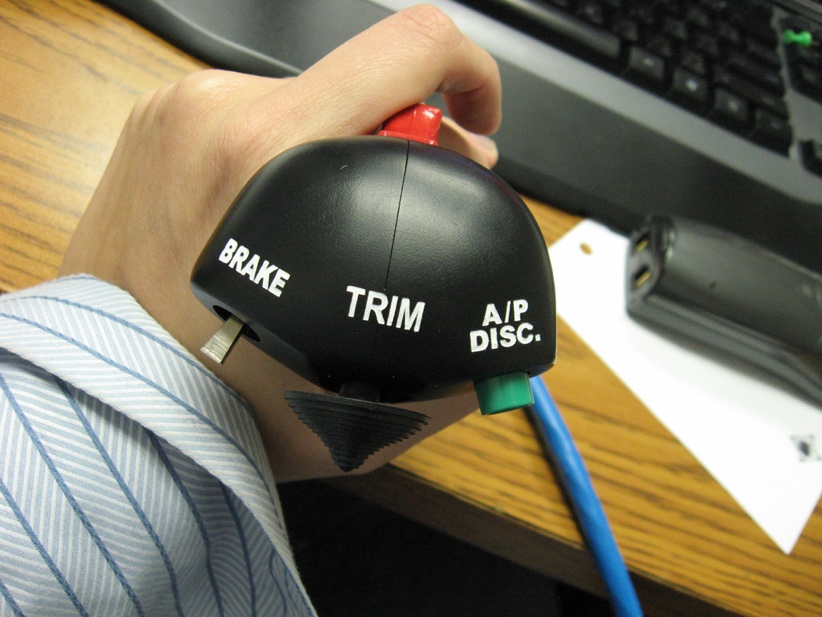 Engraved center stick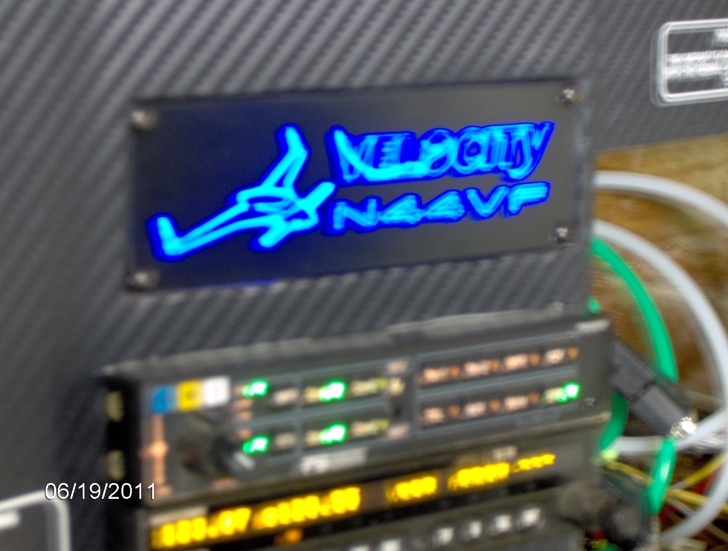 In-Panel lighted Velocity Logo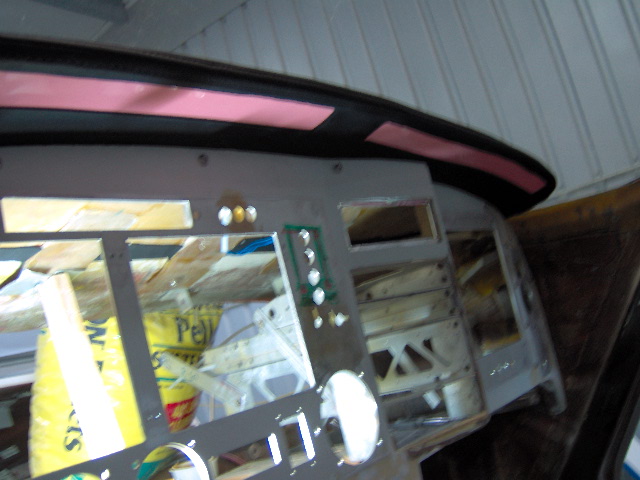 Electro-Illuminescent glare shield map lighting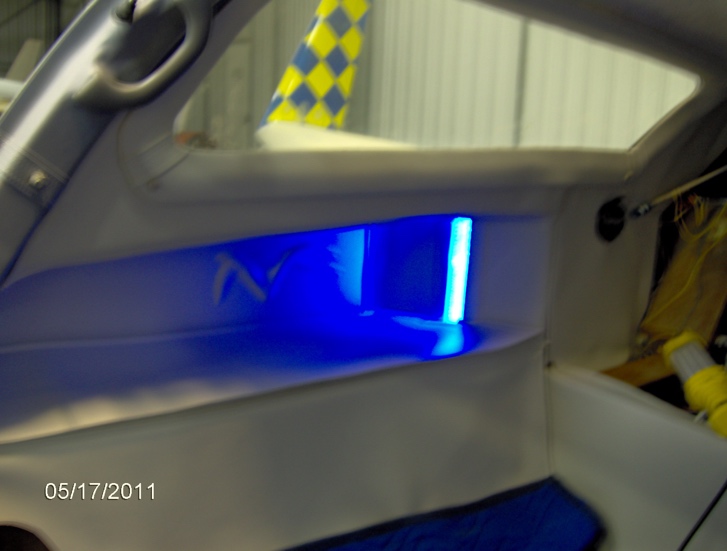 Lighted Fuel Site Gauges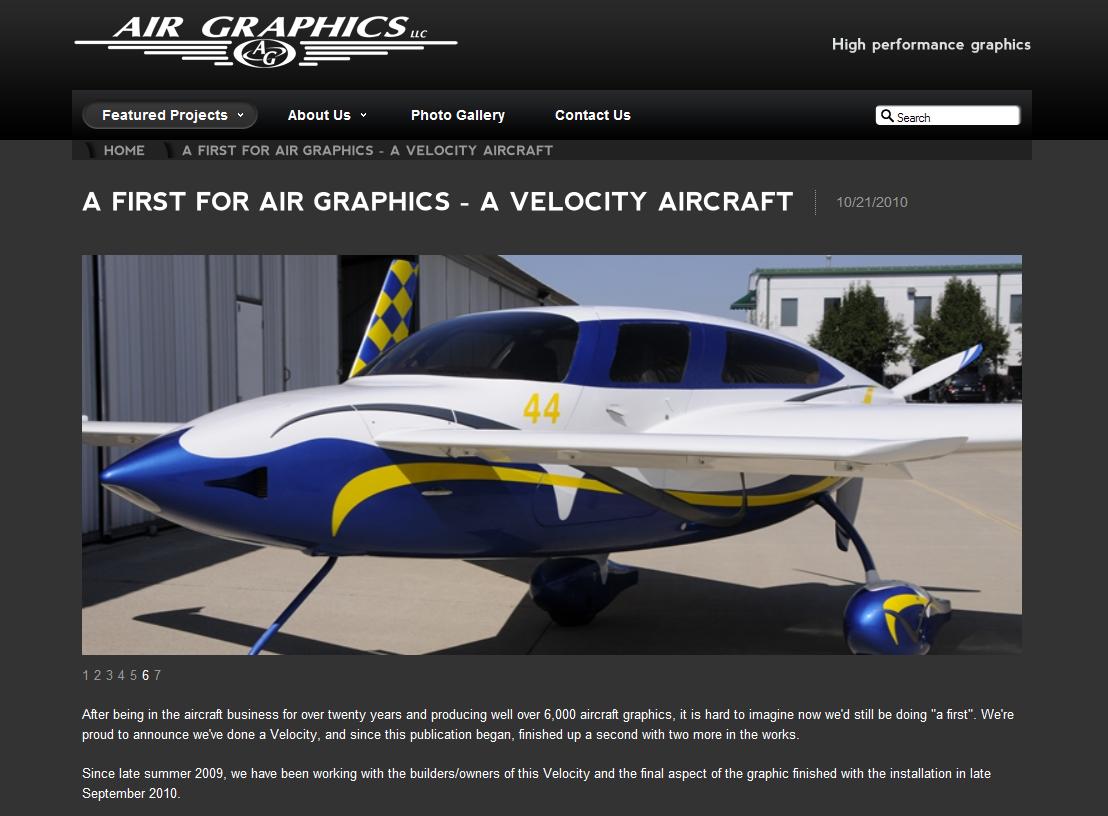 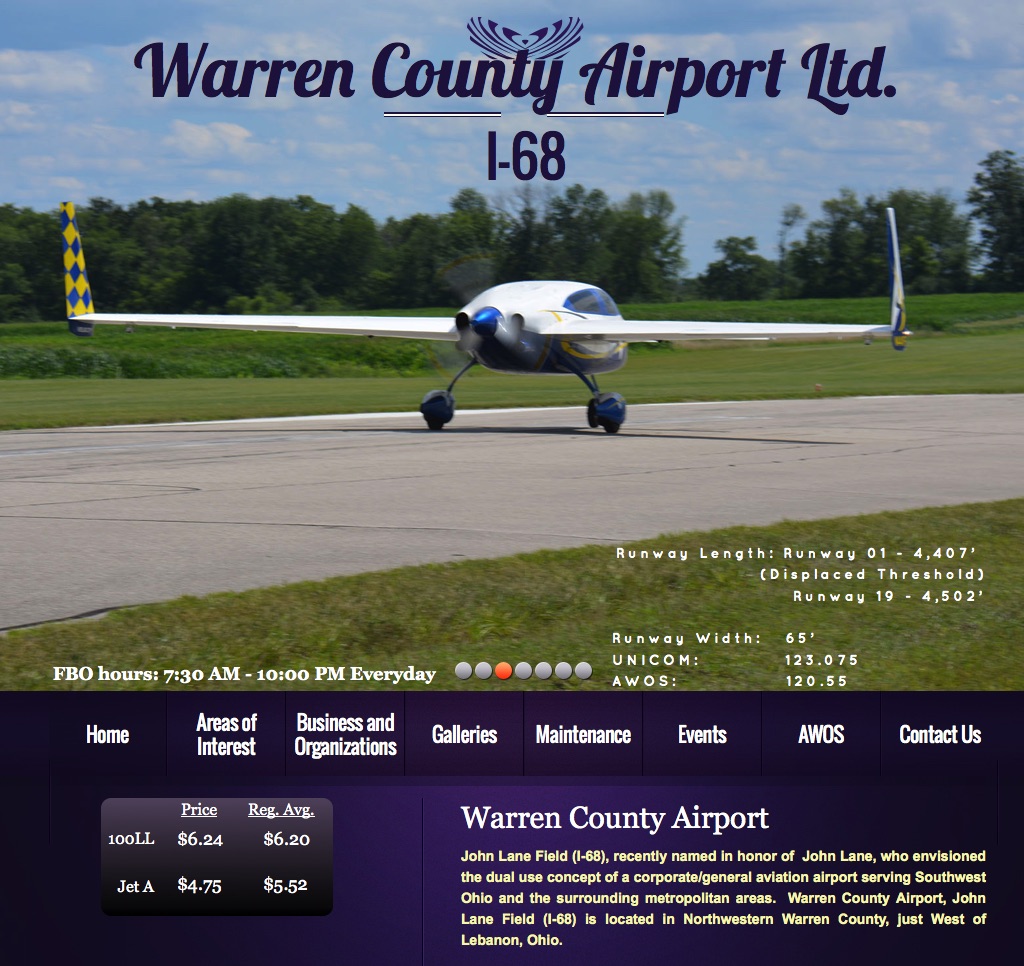                            Featured by Air Graphics                                              Featured by Warren County Airport                           Featured by Air Graphics                                              Featured by Warren County Airport                           Featured by Air Graphics                                              Featured by Warren County Airport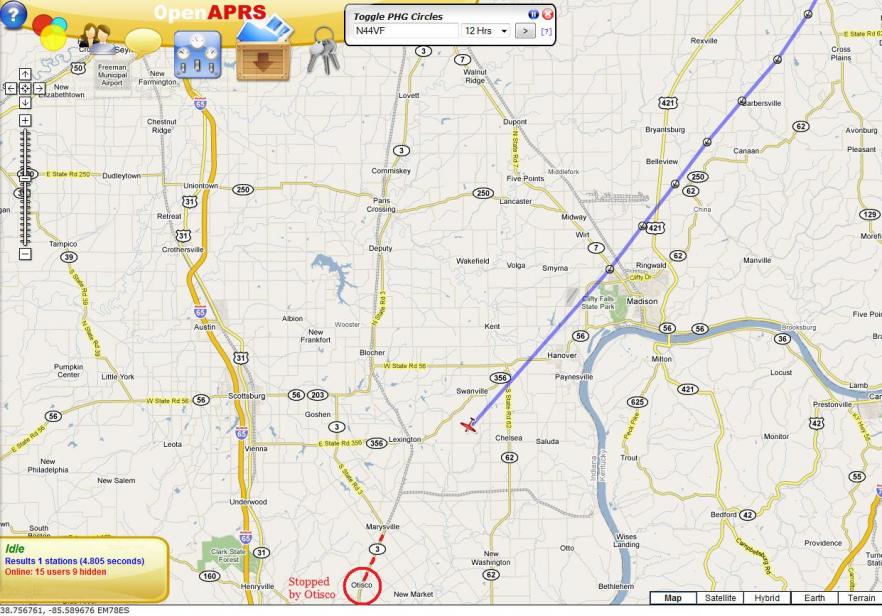 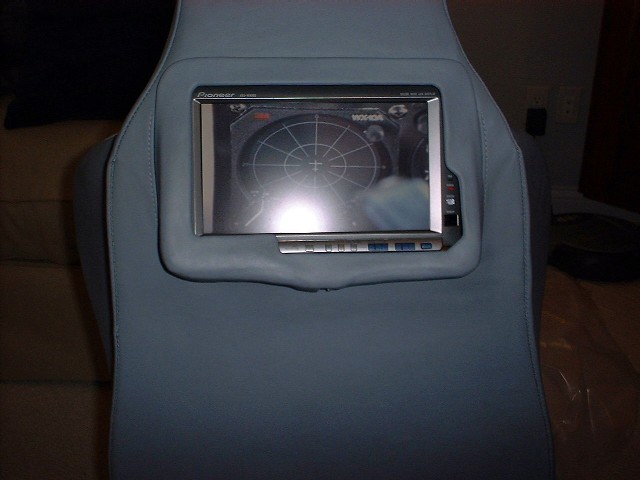  APRS Ham Radio Tracking                                             DVD Screen APRS Ham Radio Tracking                                             DVD Screen APRS Ham Radio Tracking                                             DVD Screen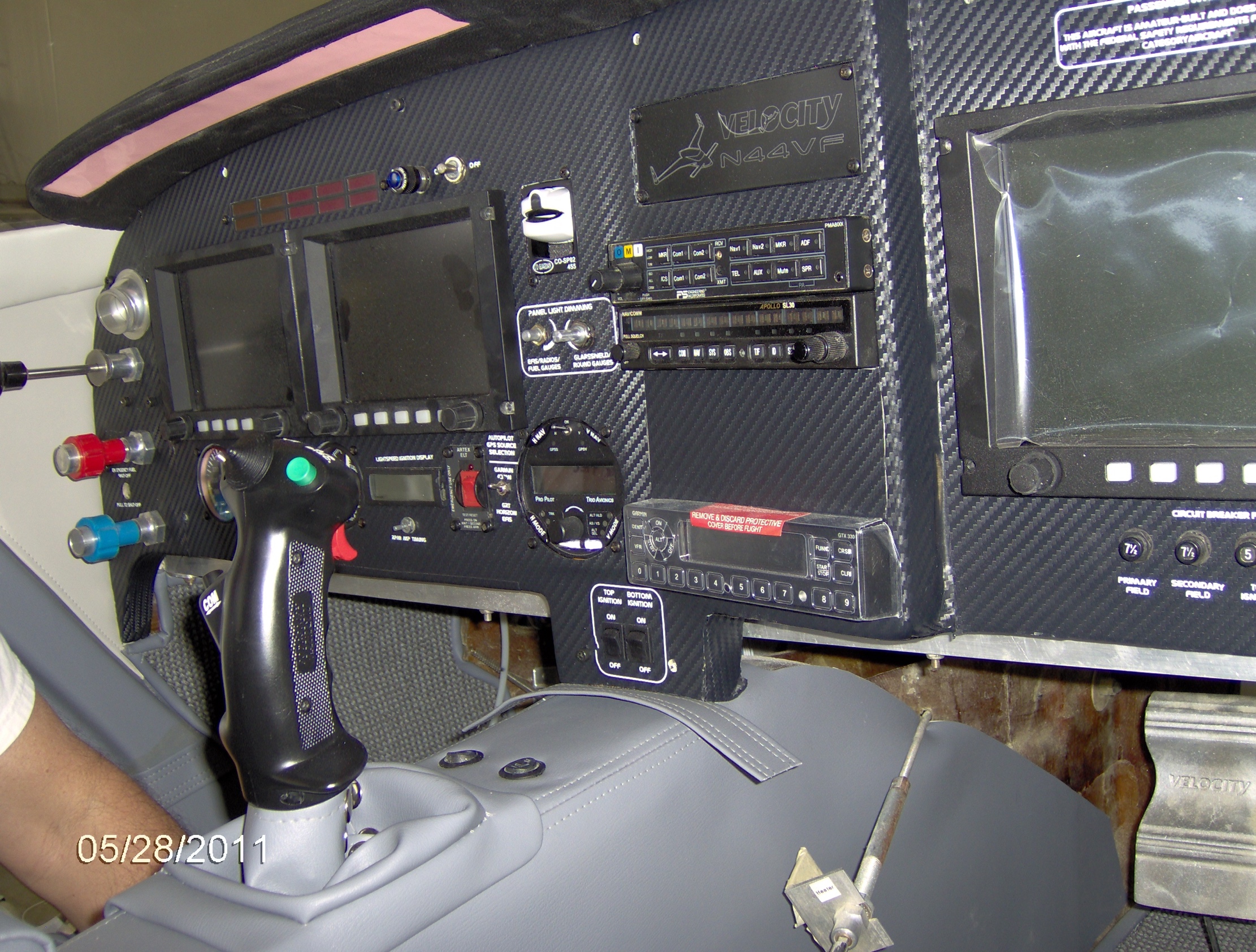 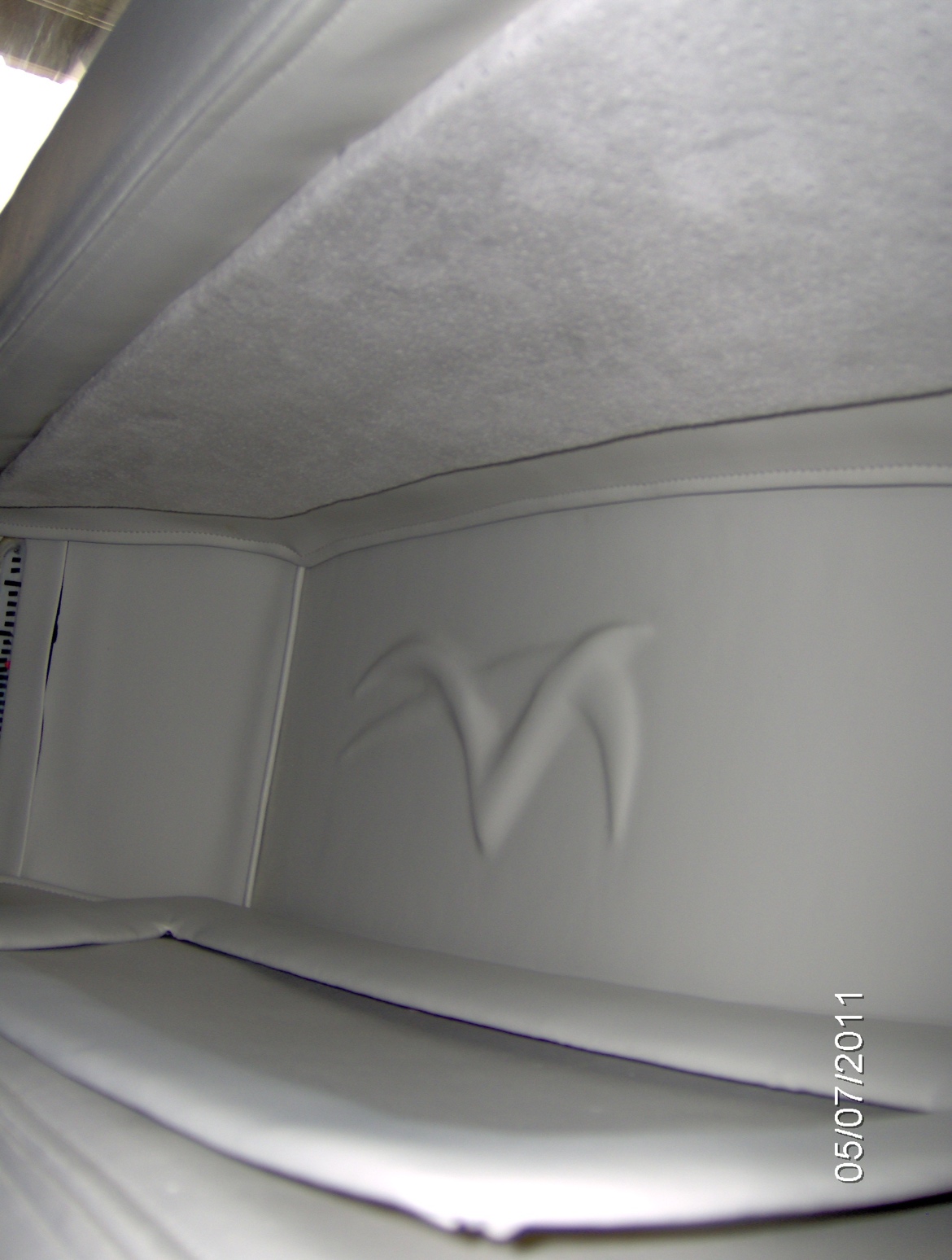 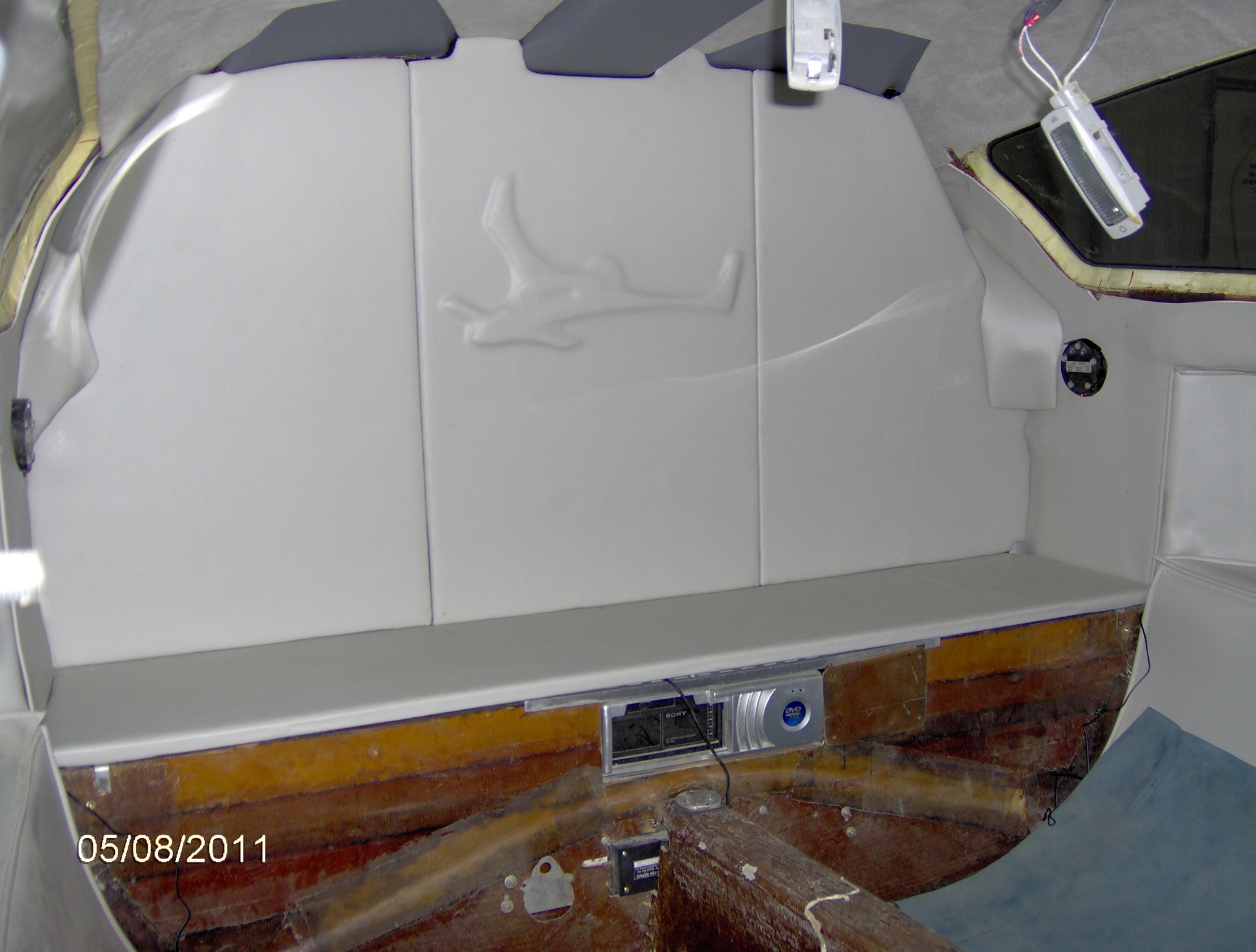 Upholstery by Dave SpanoUpholstery by Dave Spano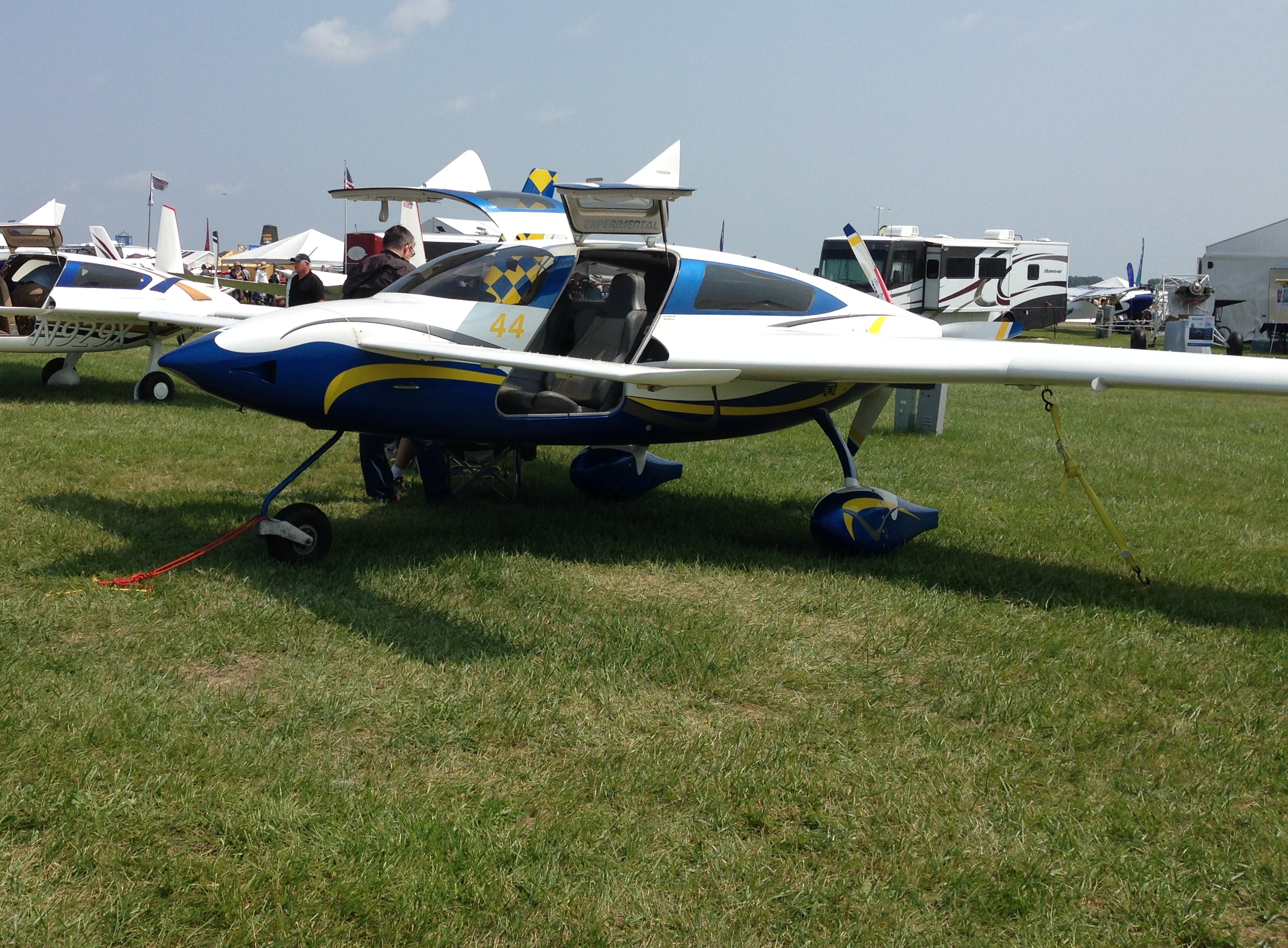 @ Oshkosh Airventure 2014 – EZ Street@ Oshkosh Airventure 2014 – EZ Street@ Oshkosh Airventure 2014 – EZ Street